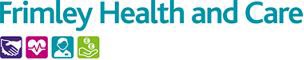 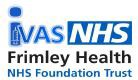 Accessible Information Needs (AIS):IVAS Community Iron Infusion Service Referral Form A.Barton Version 3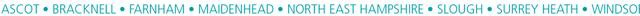 Feedback Contact: D XSfrimleyICS@nhs.net(Note, patient information is not to be sent to this address)	FHC1061PATIENT DetailsPATIENT DetailsName:Date of Birth:NHS Number:Hospital Number:Phone:Mobile:Emergency contact:	Contact Number:Emergency contact:	Contact Number:PRESCRIBING DOCTOR DetailsPRESCRIBING DOCTOR DetailsName:Date of referral:GP Surgery:Email:Address:Telephone:Direct GP referral to IVAS for Iron infusion is only permitted for known causes of iron deficiency. New unexplained anaemia or other acute symptoms need to be referred to Ambulatory Emergency Care Unit (AECU) in the usual way for investigation. IVAS is a nurse led unit.Gastrointestinal	      Diet Induced        Absolute or functional iron deficiency in patients with cardiac failure 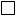 CAChronic on-going iron/blood loss exceeding absorption caused by:Gastrointestinal malabsorption of iron:Other CHRONIC cause of iron deficiency (please specify):WE REQUIRE ALL BLOOD RESULTS TO BE AVAILABLE, THE RESULTS NEED TO BE RECENT, WITHIN 1 MONTH OF REFFERAL DATEWE REQUIRE ALL BLOOD RESULTS TO BE AVAILABLE, THE RESULTS NEED TO BE RECENT, WITHIN 1 MONTH OF REFFERAL DATEWE REQUIRE ALL BLOOD RESULTS TO BE AVAILABLE, THE RESULTS NEED TO BE RECENT, WITHIN 1 MONTH OF REFFERAL DATEWE REQUIRE ALL BLOOD RESULTS TO BE AVAILABLE, THE RESULTS NEED TO BE RECENT, WITHIN 1 MONTH OF REFFERAL DATEWE REQUIRE ALL BLOOD RESULTS TO BE AVAILABLE, THE RESULTS NEED TO BE RECENT, WITHIN 1 MONTH OF REFFERAL DATEWE REQUIRE ALL BLOOD RESULTS TO BE AVAILABLE, THE RESULTS NEED TO BE RECENT, WITHIN 1 MONTH OF REFFERAL DATEHBWeightFerritinSerum IronTransferrinTransferrin saturationIs the patient pregnant:Is the patient pregnant:Is the patient pregnant:Is the patient pregnant:Is the patient pregnant:Is the patient pregnant:Allergies:Allergies:Allergies:Allergies:Allergies:Allergies:PLEASE NOTE ANY OUTDATED OR MISSING DATA WILL RESULT IN REFFERAL BEING REJECTED AND RETURNED TO SENDERPLEASE NOTE ANY OUTDATED OR MISSING DATA WILL RESULT IN REFFERAL BEING REJECTED AND RETURNED TO SENDERPLEASE NOTE ANY OUTDATED OR MISSING DATA WILL RESULT IN REFFERAL BEING REJECTED AND RETURNED TO SENDERPLEASE NOTE ANY OUTDATED OR MISSING DATA WILL RESULT IN REFFERAL BEING REJECTED AND RETURNED TO SENDERPLEASE NOTE ANY OUTDATED OR MISSING DATA WILL RESULT IN REFFERAL BEING REJECTED AND RETURNED TO SENDERPLEASE NOTE ANY OUTDATED OR MISSING DATA WILL RESULT IN REFFERAL BEING REJECTED AND RETURNED TO SENDERF erinject only requires patient's current weight and current haemoglobin (Hb) level to calculate the required dose.F erinject only requires patient's current weight and current haemoglobin (Hb) level to calculate the required dose.F erinject only requires patient's current weight and current haemoglobin (Hb) level to calculate the required dose.Hb 90g/LBody weight 35kg to <70kgBody weight >70kg1001500mg2000mg100 - 1401000mg1500mg140500mg500mgA maximum single dose of 20mg/kg body weight up to 1000mg of iron can be administered by intravenous drip in fusionA maximum single dose of 15mg/kg body weight up to 1000mg of iron can be administered by intravenous bolus injectionDo not administer 1000mg of iron more than once a weekA maximum single dose of 20mg/kg body weight up to 1000mg of iron can be administered by intravenous drip in fusionA maximum single dose of 15mg/kg body weight up to 1000mg of iron can be administered by intravenous bolus injectionDo not administer 1000mg of iron more than once a weekA maximum single dose of 20mg/kg body weight up to 1000mg of iron can be administered by intravenous drip in fusionA maximum single dose of 15mg/kg body weight up to 1000mg of iron can be administered by intravenous bolus injectionDo not administer 1000mg of iron more than once a week